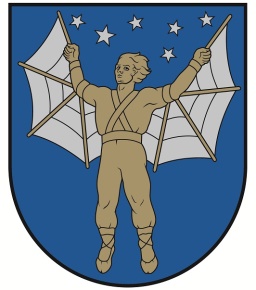 APSTIPRINĀTSar Priekules novada pašvaldības	26.03.2015., domes sēdes lēmumu(prot.Nr.5, 6.§), PROJEKTU KONKURSA„Kultūras iniciatīvasPriekules novadā”NOLIKUMS20151. PROJEKTU KONKURSA MĒRĶI1.1. Attīstīt radošo aktivitāšu daudzveidību Priekules novada kultūras apritē.1.2. Atbalstīt iedzīvotājus vienojošus, kultūrizglītības un kultūras apmaiņas pasākumus Priekules novada teritorijā.1.3. Sekmēt un atbalstīt kultūras jaunrades procesus dažādu interešu grupu darbībā, motivējot tos aktīvākai darbībai.2. PIEEJAMAIS FINANSĒJUMS2.1. Kopējais finansējums noteikts 2846 € no Priekules novada pašvaldības 2015. gada budžeta līdzekļiem. 2.2. Vienam projektam pieejamais finansējums no 200 līdz 500 €.2.3. Priekules novada pašvaldības finansējums nepārsniedz 95% no projekta kopējām attiecināmajām izmaksām. Projekta iesniedzējam jānodrošina līdzfinansējums vismaz 5% apmērā, piesaistot finansējumu no citiem finanšu avotiem vai ieguldot to natūrā kā brīvprātīgo darbu.3. PROJEKTU IESNIEDZĒJI3.1. Projektu iesniedzēji - Priekules novada iedzīvotāji, nevalstiskās organizācijas (biedrības un nodibinājumi), reliģiskās organizācijas, uzņēmējsabiedrības. 3.2. Projekta vadītājam jābūt tieši iesaistītam projekta pieteikuma sagatavošanā un projekta īstenošanā.4. ATBALSTĀMĀS AKTIVITĀTES4.1. Kultūrizglītojoši pasākumi.4.2. Radošās darbnīcas.4.3. Teātra, dzejas vai dejas performances.4.4. Mākslas izstādes. 4.5. Konkursi, akcijas.4.6. Koncerti.Netiks atbalstīti projekti, kuru gala rezultāts tiks izmantots komerciāliem mērķiem finansiāla labuma gūšanai. 5. PROJEKTA ĪSTENOŠANAS PERIODS5.1. Kultūras projektu konkursa izsludināšana un finansējuma piešķiršana notiek vienu reizi gadā, informāciju publicējot par to Priekules novada pašvaldības mājas lapā www.priekulesnovads.lv ne vēlāk kā mēnesi pirms pieteikuma iesniegšanas termiņa beigām.5.2. Pieteikumu iesniegšanas termiņš – no 2015.gada 1.aprīļa līdz 2015.gada 30.aprīlim plkst.16.00.5.3. Projekta aktivitātes no 2015.gada 1. maija līdz 2015. gada 31. oktobrim.6. IZMAKSU ATBILSTĪBA6.1. Projekta budžetā plāno tikai attiecināmas izmaksas.6.2. ATTIECINĀMAS izmaksas atbilst šādiem nosacījumiem:6.2.1. ir nepieciešamas projekta aktivitāšu īstenošanai un ir paredzētas apstiprinātajā projekta iesniegumā, kā arī ir veiktas, ievērojot izmaksu lietderības, ekonomiskuma un efektivitātes principus;6.2.2. ir uzskaitītas, identificējamas, nodalītas no pārējām izmaksām un pārbaudāmas, un tās apliecina attiecīgu attaisnojuma dokumentu oriģināli.6.3. NEATTIECINĀMAS ir šādas izmaksas:6.3.1. projekta iesnieguma sagatavošanas izmaksas;6.3.2. personālam izmaksātās prēmijas un dāvanas vai jebkurš cits gūtais labums, tajā skaitā veselības apdrošināšana, apmaksātas ēdienreizes vai transporta izdevumu kompensācija nokļūšanai no dzīvesvietas līdz darbavietai; 6.3.3. telpu remonta izmaksas;6.3.4. izmaksas, kas jau tiek finansētas no citiem finanšu avotiem;6.3.5. izmaksas, kas neatbilst šī nolikuma 6.2. punktā minētajiem nosacījumiem.7. PROJEKTA PIETEIKUMA SAGATAVOŠANA7.1. Projekta pieteikums jāsagatavo vienā eksemplārā latviešu valodā, datorrakstā uz A4 formāta lapām.7.2. Visiem projekta pieteikuma dokumentiem jābūt caurauklotiem un parakstītiem, lapām jābūt numurētām. Uz pēdējās lapas aizmugures caurauklošanai izmantojamais diegs nostiprināms ar pārlīmētu lapu, uz kuras norādīts cauraukloto lapu skaits, ko ar savu parakstu apliecina projekta iesniedzējs. 7.3. Projekta pieteikumu paraksta projekta iesniedzējs – iestādes/organizācijas vadītājs un projekta vadītājs, kas var būt arī viena persona. 7.4. Nevalstiskās organizācijas (biedrības un nodibinājumi), reliģiskās organizācijas vai uzņēmējsabiedrības pieteikuma pielikumā jāiekļauj arī reģistrācijas apliecības kopija. 8. PROJEKTA PIETEIKUMA IESNIEGŠANA8.1. Projekta pieteikumus var iesniegt personīgi Priekules novada pašvaldībā pie sekretāres vai atsūtot pa pastu ierakstītā sūtījumā līdz 2015. gada 30.aprīlim plkst.16:00 uz adresi: Priekules novada pašvaldība, Saules ielā 1, Priekulē, Priekules novadā, LV – 3434. Pasta sūtījumam jābūt nogādātam norādītajā adresē līdz augstākminētajam termiņam.8.2. Ja projekta  tiks iesniegts pēc šī nolikuma 8.1.punktā norādītā termiņa, tas netiks vērtēts. Tiks izskatīti tikai tie projektu iesniegumi, kuri būs iesniegti norādītajā termiņā.8.3. Projekta pieteikums jāiesniedz aizlīmētā aploksnē, uz kuras jānorāda:8.3.1. Priekules novada pašvaldība, Saules iela 1, Priekule, Priekules novads, LV-3434;8.3.2. norāde: projektu konkursam „Kultūras iniciatīvas Priekules novadā”; 8.3.3. projekta nosaukums;8.3.4. projekta iesniedzēja nosaukums un adrese.9. PROJEKTU PIETEIKUMU VĒRTĒŠANA 9.1. Projektu pieteikumu vērtēšanu veiks projektu vērtēšanas komisija 5 cilvēku sastāvā, kuru izveido ar pašvaldības domes priekšsēdētājas rīkojumu. 9.2. Pirms vērtēšanas uzsākšanas projektu vērtēšanas komisija atvērs saņemtos projektu pieteikumus, piešķirs tiem identifikācijas numurus un pārbaudīs, vai tie ir noformēti atbilstoši šī nolikuma 7.punktā noteiktajām prasībām. 9.3. Ja tiks konstatēti kādi trūkumi (piemēram, projekta iesniegums nav parakstīts vai nav caurauklots), projektu vērtēšanas komisija pieprasīs projekta iesniedzējam novērst konstatētos trūkumus 3 darba dienu laikā. 9.4. Ja trūkumi netiks novērsti norādītajā šī nolikuma 9.3.punktā noteiktajā termiņā, projekta pieteikums netiks vērtēts.9.5. Projektu pieteikumi tiks vērtēti atbilstoši šādiem kritērijiem:Ja projekta pieteikums neatbildīs kādam no atbilstības vērtēšanas kritērijiem, tas tiks noraidīts.9.6. Projekta pieteikumu atzīst par atbilstošu kvalitātes vērtēšanas kritērijiem, ja iegūtais kopējais punktu skaits nav mazāks par 12 punktiem. 9.7. Ja projekta pieteikums būs novērtēts zemāk nekā minimālais nepieciešamais punktu skaits, tad projekts tiks noraidīts.9.8. Izvērtētie projektu pieteikumi tiks sarindoti secībā pēc iegūtā kopējā punktu skaita kvalitātes vērtēšanas kritērijos. 9.9. Ja kopējais pieprasītais finansējums pārsniegs pieejamo finansējumu, tas tiks sadalīts tā, lai atbalstu saņemtu pēc iespējas vairāk oriģinālu iniciatīvu. 9.10. Ja vairāki projektu pieteikumi būs ieguvuši vienādu punktu skaitu, priekšroka tiks dota projekta pieteikumam, kas būs ieguvis augstāko kopējo novērtējumu 2.1. un 2.2. vērtēšanas kritērijos. Pārējie projektu pieteikumi, kuriem nepietiks finansējums, tiks noraidīti.10. PROJEKTU APSTIPRINĀŠANA UN LĪGUMU SLĒGŠANA10.1. Ja projekta pieteikuma vērtēšanas gaitā tiks konstatētas kļūdas vai nepilnības, taču kopējais projekta iesniegumam piešķirtais punktu skaits būs pietiekams, lai to atbalstītu, projektu vērtēšanas komisija lēmumā par projekta pieteikuma apstiprināšanu iekļaus nosacījumus projekta pieteikuma precizēšanai pirms līguma noslēgšanas. 10.2. Minētie precizējumi var ietvert šādus nosacījumus:	10.2.1. novērst informācijas pretrunas dažādās projekta iesnieguma sadaļās;10.2.2. izslēgt neatbilstošās aktivitātes un tām paredzētās izmaksas;10.2.3. novērst aritmētiskās kļūdas projekta budžetā; 10.2.4. samazināt izmaksas, kas pārsniedz vidējās tirgus cenas; 10.2.5. sniegt papildu informāciju, skaidrojumu vai pamatojumu, ja projektu vērtēšanas komisijai projekta pieteikumā iekļautā informācija nav skaidra. 10.3. Precizēto projekta pieteikumu izskatīs projektu vērtēšanas komisija un sniegs atzinumu par nosacījumu izpildi:10.3.1. Ja atzinums būs pozitīvs, tiks slēgts projekta īstenošanas līgums ar projekta iesniedzēju. 10.3.2. Ja atzinums būs negatīvs vai ja projekta iesniedzējs nebūs nodrošinājis lēmumā ietverto nosacījumu izpildi noteiktajā termiņā, projekta pieteikums būs uzskatāms par noraidītu.10.4. Lēmumu par projektu finansēšanu pieņem projektu vērtēšanas komisija, balstoties uz projekta izvērtējumu. 10.5. Ar finansēšanai apstiprināto projektu iesniedzējiem tiks slēgts līgums par projekta realizēšanu un finansējuma piešķiršanu. 11. MAKSĀJUMU VEIKŠANA11.1. Priekules novada pašvaldības finansējums projekta īstenotājam tiks izmaksāts šādi:11.1.1. Avansa maksājums 80% apmērā no projektam piešķirtā finansējuma tiks pārskaitīts 3 darba dienu laikā pēc līguma parakstīšanas projekta iesniegumā norādītajā bankas kontā.11.1.2. Gala maksājums līgumā noteiktajā apmērā tiks pārskaitīts 10 darba dienu laikā pēc projekta pārskata apstiprināšanas, bet ne vēlāk kā līdz 2015. gada 15. decembrim. 11.2. Ja projektā faktiski veiktās attiecināmās izmaksas būs mazākas par līgumā noteiktajām plānotajām izmaksām, projektam piešķirtais finansējums tiks proporcionāli samazināts, ievērojot līgumā noteikto procentuālo sadalījumu starp pašvaldības piešķirto finansējumu un projekta iesniedzēja nodrošināmo līdzfinansējumu.12. PROJEKTA PĀRSKATS12.1.Projekta īstenotājam projektu vērtēšanas komisijai jāiesniedz pārskats par projekta aktivitātēm un izlietoto finansējumu uz nolikuma pielikumā esošās veidlapas termiņā, kāds norādīts līgumā par projekta realizēšanu un finansējuma piešķiršanu, bet ne vēlāk kā līdz 2015. gada 1. decembrim. 12.2. Pārskats jāsniedz par visu projekta īstenošanas periodu pēc projekta noslēguma ar izmaksu pamatojošo dokumentu kopijām un aktivitāšu aprakstu, sniedzot informāciju par īstenotajām aktivitātēm, sasniegtajiem rezultātiem un veiktajām izmaksām. 12.3. Ja pārskats netiks iesniegts noteiktajā termiņā, Priekules novada pašvaldība negarantē gala maksājuma veikšanu.12.4. Ja pārskats netiks iesniegts, projekta īstenotājam saņemtais avansa maksājums jāatgriež Priekules novada pašvaldībai.Pašvaldības domes priekšsēdētāja					V.Jablonska1.pielikums„KULTŪRAS INICIATĪVAS PRIEKULES NOVADĀ”PROJEKTA PIETEIKUMA VEIDLAPAA1. Vispārējā informācija par projekta iesniedzējuA2. Projekta iesniedzēja juridiskā darbības forma     (atzīmēt ar x)A3. Projekta iesniedzēja un vadītāja līdzšinējā pieredze (ja tāda ir) :Pieredze kultūras darbā, kultūrziglītības un mākslas jomā, kā arī dažādu kultūras, atpūtas u.c. pasākumu organizēšanā. Norādīt nozīmīgākos darbus, kas īstenoti pēdējo 3 gadu laikā, norādot galvenās aktivitātes, sasniegtos rezultātus, īstenošanas laiku, finansētāju, finanšu apjomu. (ne vairāk kā 1500 rakstu zīmes).B1. Projekta kopsavilkumsĪsa informācija par projekta mērķi, projekta īstenošanas vietu, galvenajām aktivitātēm un plānotajiem rezultātiem. Norādīt iespējamās problēmas, ja tādas rastos un kā tās paredzēts risināt projekta ietvaros. (ne vairāk kā 2000 rakstu zīmes)B2. Projekta aktivitāšu aprakstsB3. Projekta aktivitāšu laika grafiksProjekta īstenošanas periodam jābūt robežās no 01.05.2015. - 31.10.2015.Aktivitātēm jāsakrīt ar B2.punktā norādītajām aktivitātēm.**Piemēram 10.06.2015.-26.06.2015;  24.07.2015 - 02.08.2015 u.t.t. B4. Projekta rezultāti, to novērtēšanas rādītājiProjekta kvantitatīvie, kvalitatīvie rezultāti un to novērtēšanas rādītāji. Rādītājiem jābūt precīzi definētiem, izmērāmiem un objektīvi pārbaudāmiem. Aktivitātēm jāsakrīt ar B2.punktā norādītajām aktivitātēm.Projekta iesniedzējs	______________________________________  				(paraksts, atšifrējums)Projekta vadītājs	______________________________________				(paraksts, atšifrējums)Iestādes vadītājs*	______________________________________				(paraksts, atšifrējums)*paraksta, ja iesniedzējs ir kolektīva vadītājs, kura kolektīvs ir šīs iestādes pakļautībā.2.pielikumsPROJEKTA BUDŽETS (C)Projekta iesniedzējs	______________________________________  				(paraksts, atšifrējums)Projekta iesniedzējaAPLIECINĀJUMS1. Esmu iepazinies ar visiem finansējuma saņemšanas nosacījumiem, kas ir noteikti Konkursa nolikumā, un projekta īstenošanas gaitā apņemas tos ievērot;2. Uzņemos atbildību par projekta īstenošanu un vadību, kā arī par projekta rezultātiem;3. Neesmu centies ietekmēt projektu pieteikumu vērtēšanas procesā iesaistītās personas;4. Ir pieejami stabili un pietiekami finanšu līdzekļi un citi resursi, lai noteiktajā apmērā nodrošinātu projekta līdzfinansējuma daļu, kā arī projekta īstenošanas nepārtrauktību;5.  Apņemos veikt projekta pieteikumā aprakstītos publicitātes pasākumus;6. Apņemos saglabāt visu ar projekta īstenošanu saistīto dokumentāciju vismaz 5 gadus no pēdējā maksājuma saņemšanas brīža;7. Esmu atbildīgs par projekta iesniegumā sniegto ziņu pareizību un precizitāti.Apzinos, ka gadījumā, ja tiks konstatēts, ka esmu sniedzis nepatiesas ziņas, tiks liegta iespēja saņemt atbalstu, un Priekules novada pašvaldība varēs vērsties tiesībaizsardzības institūcijās.Paraksts ___________________________2015. gada _______. __________________	Z.v.3.pielikumsPROJEKTA PĀRSKATS2015. gada ___.________________                                                                             Vispārējā informācija par projekta iesniedzēju      (Projekta pieteikumam Nr. piešķīra vērtēšanas komisija)B3. Projekta aktivitāšu laika grafiks (precizēts atbilstoši izpildei) Aktivitāšu Nr. jāsakrīt ar Projekta pieteikuma B2.punktā norādītajām aktivitātēm.B4. Projektā sasniegtie rezultātiAktivitāšu Nr. jāsakrīt ar Projekta pieteikuma B2.punktā norādītajām aktivitātēm.PROJEKTA BUDŽETA IZPILDEAtbilstoši Projekta pieteikuma 2.pielikumamEs, kā projekta vadītājs apliecinu, ka visa pārskatā norādītā informācija ir pareiza.Pašvaldības domes priekšsēdētāja					V.JablonskaIZRAKSTS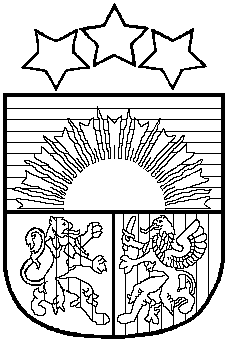 LATVIJAS REPUBLIKAPRIEKULES NOVADA PAŠVALDĪBAS DOMEReģistrācijas Nr. , Saules iela 1, Priekule, Priekules novads, LV-3434, tālrunis , fakss 63497937, e-pasts: dome@priekulesnovads.lvSĒDES  PROTOKOLSPriekules novadā2015.gada 26.martā	              	                                                                               Nr.56.§Par projektu konkursa nolikuma 2015. gadam ‘’Kultūras iniciatīvas Priekules novadā ‘’ apstiprināšanu	Pamatojoties uz likuma “Par pašvaldībām” 15.panta pirmās daļas 5.punktu, Priekules novada pašvaldības dome, atklāti balsojot „par’’ – 14 deputāti – Malda Andersone,  Ainars Cīrulis, Alda Binfelde, Andris Džeriņš,  Tatjana Ešenvalde,  Vija Jablonska, Inese Kuduma, Arnis Kvietkausks, Gražina Ķervija, Inita Rubeze, Rigonda Džeriņa, Andis Eveliņš, Ilgonis Šteins, Arta Brauna; „pret”- nav, „atturas” – nav, nolemj:Apstiprināt projekta konkursa 2015.gadam ‘’Kultūras iniciatīvas Priekules novadā’’ Nolikumu ar finansējumu 2846 eiro, kas iekļauts un apstiprināts kultūras vadības 2015.gada pamatbudžetā. Nododams: kultūras nodaļas vadītājam, finanšu nodaļaiSēdes vadītāja Vija Jablonska		(personiskais paraksts)Protokoliste  Daiga Tilgale                 (personiskais paraksts)	         IZRAKSTS PAREIZSPriekules novada pašvaldības sekretāre							           	           D.TilgalePriekulē, 02.04.2015.1. Atbilstības vērtēšanas kritēriji1. Atbilstības vērtēšanas kritēriji1. Atbilstības vērtēšanas kritēriji1. Atbilstības vērtēšanas kritērijiNr.KritērijsVērtējumsPieteikuma veidlapa1.1.Projekta iesniedzējs atbilst Konkursa nolikuma 3.punktā norādītajiem nosacījumiemjā/nēA1.2.Projekts atbilst Konkursa mērķim (1), projekta īstenošanas periodam (5) un finansējuma apjomam (2)jā/nēB1, B3, C2. Kvalitātes vērtēšanas kritēriji2. Kvalitātes vērtēšanas kritēriji2. Kvalitātes vērtēšanas kritēriji2. Kvalitātes vērtēšanas kritērijiNr.KritērijsMaksimālais punktu skaitsPieteikuma veidlapa2.1.Projekta nozīmīgums konkursa mērķu sasniegšanai5B1, B42.2.Projekta aktivitāšu novērtējums, cik tās ir atbilstošas, praktiskas un piemērotas plānoto mērķu un rezultātu sasniegšanai5B22.3.Projekta rezultātu un to rādītāju novērtējums, vai tie ir precīzi definēti, izmērāmi un objektīvi pārbaudāmi5B42.4.Projekta budžeta novērtējums, vai plānotās izmaksas ir nepieciešamas, ekonomiskas un samērīgas attiecībā pret sagaidāmajiem rezultātiem5B2, CKopā punktiKopā punkti20Projekta nosaukums:Kopējais projekta iesnieguma un pielikumu lapu skaits:Kopējais projekta iesnieguma un pielikumu lapu skaits:Projekta  reģistrācijas numurs: Projekta  reģistrācijas numurs: (Informāciju aizpilda projektu vērtēšanas komisija)(Informāciju aizpilda projektu vērtēšanas komisija)(Informāciju aizpilda projektu vērtēšanas komisija)Projekta iesniedzēja nosaukumsvai vārds, uzvārdsProjekta iesniedzēja reģistrācijas Nr. vai pers.kods:Adrese:iela, mājas numursnovads, pilsētapasta indekssProjekta vadītājs:Projekta vadītājs:vārds, uzvārdstālruņa numurse-pasta adreseBankas nosaukumsBankas konta Nr.:Bankas kodsJuridiska personaFiziska personaNr.Aktivitātes nosaukums(piemēram)Detalizēts aktivitātes apraksts(piemēram, tematika, norises vieta, norises ilgums, regularitāte, dalībnieki, atbildīgās personas u.c.)Aktivitātei atbilstošās budžeta izmaksu pozīcijas (norādīt numuru)1.koncerts2.izstādeNr.        Nedēļas**Aktivitātesnosaukums1.koncerts2.izstādeAktivitātes Nr.Rezultāti un to novērtēšanas rādītājiRezultāti un to novērtēšanas rādītājiAktivitātes Nr.Kvantitatīvie rezultāti(rezultāta apraksts, vienības, skaits, apjoms)Kvalitatīvie rezultāti1.2.3.4.5.6.IzdevumiMērvienībaVienību skaits
(A)Vienības izmaksas
(B)SummaPašvaldības investīcijaProjekta organizatoru ieguldījumiKOPĀxxxFinansējuma avoti  (IEŅĒMUMI)Summa%Avoti attiecināmo izdevumu segšanai  I  Pieprasītais pašvaldības finansējums0,00Avoti attiecināmo izdevumu segšanai II Organizatora līdzfinansējums0,00Avoti attiecināmo izdevumu segšanaiII. 1. Ieguldījums natūrā (brīvprātīgais darbs)0,00Avoti attiecināmo izdevumu segšanaiII. 2. Finansiālais ieguldījums0,00Avoti attiecināmo izdevumu segšanaiKopā  (I + II)0,00100%Es, projekta iesniedzējsprojekta iesniedzēja nosaukums (juridiskai personai)projekta iesniedzēja nosaukums (juridiskai personai)vārds, uzvārdsvārds, uzvārdsamata nosaukums (fiziskai personai)amata nosaukums (fiziskai personai)ar parakstu apliecinu, ka uz projekta pieteikuma iesniegšanas dienu,ar parakstu apliecinu, ka uz projekta pieteikuma iesniegšanas dienu,dd/mm/ggggProjekta iesniedzēja nosaukumsProjekta nosaukumsProjekta reģistrācijas Nr. Nr.                nedēļas aktivitātesnosaukumsAktivitātes Nr.Sasniegtie rezultāti Sasniegtie rezultāti Aktivitātes Nr.Kvantitatīvie rezultāti(apraksts, kvantitatīvie rādītāji – vienības, skaits, apjoms)Kvalitatīvie rezultātiIzdevumiMērvienībaVienību skaits
Vienības izmaksas
SummaPašvaldības investīcija atbilstoši pievienotiem attaisnojuma dokumentiemProjekta organizatoru ieguldījumi, tai skaitā ***Kopā:xxxFinansējuma avoti (IZDEVUMI)Summa%Avoti attiecināmo izdevumu segšanai I  Pieprasītais pašvaldības finansējums0,00Avoti attiecināmo izdevumu segšanaiII  Organizatora līdzfinansējums0,00Avoti attiecināmo izdevumu segšanaiII  1. Ieguldījums natūrā (brīvprātīgais darbs)0,00Avoti attiecināmo izdevumu segšanaiII  2. Finansiālais ieguldījums0,00Avoti attiecināmo izdevumu segšanaiKopā ( I + II )0,00100%PiezīmesVārds, UzvārdsParakstsDatums